Zimski SportkoI ove školske godine se u organizaciji školskog sportskog saveza Samobora i Sv. Nedelje provodi čitav niz aktivnosti kojima se potiče školsku djecu na aktivno provođenje slobodnog vremena kroz sportske sadržaje i druženje sa svojim vršnjacima.Ispod su priložene aktivnosti u kojima mogu sudjelovati i učenici naše škole.AKTIVNOSTI -  ZIMSKI SPORTKO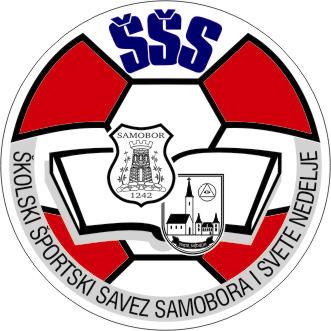 OD 27.12. 2021. DO 07. 01. 2022. GODINEKLIZALIŠTE ZA UČENIKE OSNOVNIH ŠKOLA                         SVAKI RADNI DAN , od 27.12. 2021. do 07.01.2022., OD 13,00 DO 14,30 SATINOGOMETNI TURNIR OSNOVNIH ŠKOLA – GRADA SAMOBORA– DVORANA OŠ B.TONI, SAMOBOR- 27.,28., i 29. 12. 2021. 27. i 28. 12. Od  8,00 do 16,00 sati29. 12. Od  8,00 do 14,00 satiODBOJKA 3+3 OSNOVNIH ŠKOLA– DVORANA OŠ B.TONI -  03. i 04. 01. 2022. - OD 09,00 DO 14,00 SATIAKTIVNOSTI U OŠ RUDE, RUDEDVORANA OŠ RUDE,  03., 04. i 05.  01. 2022. OD 09,00 DO 12,00 SATI